Le candidat choisit de répartir les 8 points entre les deux AFLP retenus avant la situation d’évaluation (avec un minimum de 2 points pour un AFLP). Trois choix sont possibles : 4-4 / 6-2 / 2-6. La répartition choisie doit être annoncée par l’élève au cours des premières séances de la séquence, avant la situation d’évaluation.BO n°31 du 30 juillet 2020 (annexe 1)Champ d'Apprentissage n° 4 : Conduire un affrontement interindividuel ou collectif pour gagnerDans ce champ d’apprentissage, l’élève s’engage avec lucidité dans une opposition, seul ou en équipe, pour faire basculer le rapport de force en sa faveur ou en faveur de l’équipe.Principes d’évaluationDeux moments d'évaluation sont prévus : l'un à l'occasion d'une situation en fin de séquence et l'autre au fil de la séquence.Situation de fin de séquence : notée sur 12 points, elle porte sur l'évaluation des attendus suivants.Identifier le déséquilibre adverse et en profiter pour produire rapidement l’action décisive choisie et marquer le point.Utiliser des techniques et des tactiques d’attaque adaptées pour favoriser des occasions de marque et mobiliser des moyens de défense pour s’opposer.L’équipe pédagogique spécifie l’épreuve d’évaluation du CCF et les repères nationaux dans l’Apsa support de l’évaluation.Évaluation au fil de la séquence : notée sur 8 points, elle porte sur l’évaluation de 2 AFLP retenus par l’enseignant parmi les 4 suivants.Persévérer face à la difficulté et accepter la répétition pour améliorer son efficacité motrice.Terminer la rencontre et accepter la défaite ou la victoire dans le respect de l’adversaire ; intégrer les règles et s’impliquer dans les rôles sociaux pour permettre le bon déroulement du jeu.Se préparer et systématiser sa préparation générale et spécifique pour être en pleine possession de ses moyens lors de la confrontation.Connaître les pratiques sportives dans la société contemporaine pour situer et comprendre le sens des pratiques scolaires.ModalitésEn fin de formation, le candidat choisit de répartir les 8 points entre les deux AFLP retenus avant la situation d’évaluation (avec un minimum de 2 points pour un AFLP). Trois choix sont possibles : 4-4 / 6-2 / 2-6. La répartition choisie doit être annoncée par l’élève au cours des premières séances de la séquence, avant la situation d’évaluation.Situation de fin de séquence : 12 pointsÉvaluation au fil de la séquence : 8 pointsSeuls deux AFLP seront retenus pour constituer cette partie de la note sur 8 points.Au cours de la séquence dans les échanges avec les élèves et lors des phases de verbalisation, l'enseignant identifie le degré atteint par l'élève sur ce registre de compétence afférent à la connaissance culturelle de l'activité support et à la capacité à la verbaliser.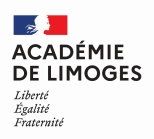 Référentiel certificatif enseignement commun EPSAPSA : Référentiel certificatif enseignement commun EPSAPSA : Référentiel certificatif enseignement commun EPSAPSA : Référentiel certificatif enseignement commun EPSAPSA : Référentiel certificatif enseignement commun EPSAPSA : Référentiel certificatif enseignement commun EPSAPSA : CAPCA 4Etablissement :  Etablissement :  Niveau de classe :Niveau de classe :Niveau de classe :Séquence d’enseignement :Séquence d’enseignement :Séquence d’enseignement :Champ d’Apprentissage 4 :« Conduire un affrontement interindividuel ou collectif pour gagner »2 AFLP obligatoires :-AFLP 1 : Identifier le déséquilibre adverse et en profiter pour produire rapidement l’action décisive choisie pour marquer le point-AFLP 2 : Utiliser des techniques et des tactiques d’attaque adaptées pour favoriser des occasions de marquer et mobiliser des moyens de défense pour s’opposer.2 AFLP obligatoires :-AFLP 1 : Identifier le déséquilibre adverse et en profiter pour produire rapidement l’action décisive choisie pour marquer le point-AFLP 2 : Utiliser des techniques et des tactiques d’attaque adaptées pour favoriser des occasions de marquer et mobiliser des moyens de défense pour s’opposer.2 AFLP retenus par l’enseignant parmi les 4 suivants (EN FLUO) :-AFLP 3 : Persévérer face à la difficulté et accepter la répétition pour améliorer son efficacité.-AFLP 4 : Terminer la rencontre et accepter la défaite ou la victoire dans le respect de l’adversaire ; intégrer les règles et s’impliquer dans les rôles sociaux pour permettre le bon déroulement du jeu.-AFLP 5 : Se préparer et systématiser sa préparation générale et spécifique pour être en pleine possession de ses moyens lors de la confrontation.-AFLP 6 : Connaître les pratiques sportives dans la société contemporaine pour situer et comprendre le sens des pratiques scolaires.2 AFLP retenus par l’enseignant parmi les 4 suivants (EN FLUO) :-AFLP 3 : Persévérer face à la difficulté et accepter la répétition pour améliorer son efficacité.-AFLP 4 : Terminer la rencontre et accepter la défaite ou la victoire dans le respect de l’adversaire ; intégrer les règles et s’impliquer dans les rôles sociaux pour permettre le bon déroulement du jeu.-AFLP 5 : Se préparer et systématiser sa préparation générale et spécifique pour être en pleine possession de ses moyens lors de la confrontation.-AFLP 6 : Connaître les pratiques sportives dans la société contemporaine pour situer et comprendre le sens des pratiques scolaires.2 AFLP retenus par l’enseignant parmi les 4 suivants (EN FLUO) :-AFLP 3 : Persévérer face à la difficulté et accepter la répétition pour améliorer son efficacité.-AFLP 4 : Terminer la rencontre et accepter la défaite ou la victoire dans le respect de l’adversaire ; intégrer les règles et s’impliquer dans les rôles sociaux pour permettre le bon déroulement du jeu.-AFLP 5 : Se préparer et systématiser sa préparation générale et spécifique pour être en pleine possession de ses moyens lors de la confrontation.-AFLP 6 : Connaître les pratiques sportives dans la société contemporaine pour situer et comprendre le sens des pratiques scolaires.2 AFLP retenus par l’enseignant parmi les 4 suivants (EN FLUO) :-AFLP 3 : Persévérer face à la difficulté et accepter la répétition pour améliorer son efficacité.-AFLP 4 : Terminer la rencontre et accepter la défaite ou la victoire dans le respect de l’adversaire ; intégrer les règles et s’impliquer dans les rôles sociaux pour permettre le bon déroulement du jeu.-AFLP 5 : Se préparer et systématiser sa préparation générale et spécifique pour être en pleine possession de ses moyens lors de la confrontation.-AFLP 6 : Connaître les pratiques sportives dans la société contemporaine pour situer et comprendre le sens des pratiques scolaires.2 AFLP retenus par l’enseignant parmi les 4 suivants (EN FLUO) :-AFLP 3 : Persévérer face à la difficulté et accepter la répétition pour améliorer son efficacité.-AFLP 4 : Terminer la rencontre et accepter la défaite ou la victoire dans le respect de l’adversaire ; intégrer les règles et s’impliquer dans les rôles sociaux pour permettre le bon déroulement du jeu.-AFLP 5 : Se préparer et systématiser sa préparation générale et spécifique pour être en pleine possession de ses moyens lors de la confrontation.-AFLP 6 : Connaître les pratiques sportives dans la société contemporaine pour situer et comprendre le sens des pratiques scolaires.OBJECTIFS du projet EPSCOMPETENCE ATTENDUEA rédiger par l’équipe, en tenant compte des 3 dimensions (motrice, méthodologique, sociale) et à relier aux AFLP retenus.A rédiger par l’équipe, en tenant compte des 3 dimensions (motrice, méthodologique, sociale) et à relier aux AFLP retenus.A rédiger par l’équipe, en tenant compte des 3 dimensions (motrice, méthodologique, sociale) et à relier aux AFLP retenus.A rédiger par l’équipe, en tenant compte des 3 dimensions (motrice, méthodologique, sociale) et à relier aux AFLP retenus.A rédiger par l’équipe, en tenant compte des 3 dimensions (motrice, méthodologique, sociale) et à relier aux AFLP retenus.A rédiger par l’équipe, en tenant compte des 3 dimensions (motrice, méthodologique, sociale) et à relier aux AFLP retenus.A rédiger par l’équipe, en tenant compte des 3 dimensions (motrice, méthodologique, sociale) et à relier aux AFLP retenus.ACQUISITIONS PRIORITAIRESAFLP1AFLP2AFLP2AFLP_AFLP_AFLP_AFLP_ACQUISITIONS PRIORITAIRESConnaissancesCapacitésAttitudesConnaissancesCapacitésAttitudesConnaissancesCapacitésAttitudesConnaissancesCapacitésAttitudesConnaissancesCapacitésAttitudesConnaissancesCapacitésAttitudesConnaissancesCapacitésAttitudesPRINCIPE D’ELABORATION de l’épreuve en CAPdu CA 4 Dans le champ d’apprentissage 4, l’élève s’engage avec lucidité dans une opposition, seul ou en équipe, pour faire basculer le rapport de force en sa faveur ou en faveur de l’équipe.L’épreuve :-Le candidat doit réaliser plusieurs oppositions présentant des rapports de force équilibrés. Pour chaque rencontre, un temps d’analyse est prévu entre deux séquences de jeu pour permettre aux élèves d’ajuster leur stratégie au contexte d’opposition.- Le règlement peut être adapté par rapport à la pratique sociale de référence (nombre de joueurs, modalités de mise en jeu, formes de comptage, etc.) pour permettre de mieux révéler le degré d’acquisition de l’AFLP.-. En fonction des contextes et des effectifs, différentes possibilités restent offertes en termes de compositions d’équipe, de poules, de formules de compétition ou de formes de pratiques. -A précisez par l’équipe : * Le nombre d'élèves par équipe, l’espace utilisé, le nombre et la durée des matchs, l’organisation utilisée.* Les éventuelles adaptations du règlement.Dans le champ d’apprentissage 4, l’élève s’engage avec lucidité dans une opposition, seul ou en équipe, pour faire basculer le rapport de force en sa faveur ou en faveur de l’équipe.L’épreuve :-Le candidat doit réaliser plusieurs oppositions présentant des rapports de force équilibrés. Pour chaque rencontre, un temps d’analyse est prévu entre deux séquences de jeu pour permettre aux élèves d’ajuster leur stratégie au contexte d’opposition.- Le règlement peut être adapté par rapport à la pratique sociale de référence (nombre de joueurs, modalités de mise en jeu, formes de comptage, etc.) pour permettre de mieux révéler le degré d’acquisition de l’AFLP.-. En fonction des contextes et des effectifs, différentes possibilités restent offertes en termes de compositions d’équipe, de poules, de formules de compétition ou de formes de pratiques. -A précisez par l’équipe : * Le nombre d'élèves par équipe, l’espace utilisé, le nombre et la durée des matchs, l’organisation utilisée.* Les éventuelles adaptations du règlement.Dans le champ d’apprentissage 4, l’élève s’engage avec lucidité dans une opposition, seul ou en équipe, pour faire basculer le rapport de force en sa faveur ou en faveur de l’équipe.L’épreuve :-Le candidat doit réaliser plusieurs oppositions présentant des rapports de force équilibrés. Pour chaque rencontre, un temps d’analyse est prévu entre deux séquences de jeu pour permettre aux élèves d’ajuster leur stratégie au contexte d’opposition.- Le règlement peut être adapté par rapport à la pratique sociale de référence (nombre de joueurs, modalités de mise en jeu, formes de comptage, etc.) pour permettre de mieux révéler le degré d’acquisition de l’AFLP.-. En fonction des contextes et des effectifs, différentes possibilités restent offertes en termes de compositions d’équipe, de poules, de formules de compétition ou de formes de pratiques. -A précisez par l’équipe : * Le nombre d'élèves par équipe, l’espace utilisé, le nombre et la durée des matchs, l’organisation utilisée.* Les éventuelles adaptations du règlement.Dans le champ d’apprentissage 4, l’élève s’engage avec lucidité dans une opposition, seul ou en équipe, pour faire basculer le rapport de force en sa faveur ou en faveur de l’équipe.L’épreuve :-Le candidat doit réaliser plusieurs oppositions présentant des rapports de force équilibrés. Pour chaque rencontre, un temps d’analyse est prévu entre deux séquences de jeu pour permettre aux élèves d’ajuster leur stratégie au contexte d’opposition.- Le règlement peut être adapté par rapport à la pratique sociale de référence (nombre de joueurs, modalités de mise en jeu, formes de comptage, etc.) pour permettre de mieux révéler le degré d’acquisition de l’AFLP.-. En fonction des contextes et des effectifs, différentes possibilités restent offertes en termes de compositions d’équipe, de poules, de formules de compétition ou de formes de pratiques. -A précisez par l’équipe : * Le nombre d'élèves par équipe, l’espace utilisé, le nombre et la durée des matchs, l’organisation utilisée.* Les éventuelles adaptations du règlement.Dans le champ d’apprentissage 4, l’élève s’engage avec lucidité dans une opposition, seul ou en équipe, pour faire basculer le rapport de force en sa faveur ou en faveur de l’équipe.L’épreuve :-Le candidat doit réaliser plusieurs oppositions présentant des rapports de force équilibrés. Pour chaque rencontre, un temps d’analyse est prévu entre deux séquences de jeu pour permettre aux élèves d’ajuster leur stratégie au contexte d’opposition.- Le règlement peut être adapté par rapport à la pratique sociale de référence (nombre de joueurs, modalités de mise en jeu, formes de comptage, etc.) pour permettre de mieux révéler le degré d’acquisition de l’AFLP.-. En fonction des contextes et des effectifs, différentes possibilités restent offertes en termes de compositions d’équipe, de poules, de formules de compétition ou de formes de pratiques. -A précisez par l’équipe : * Le nombre d'élèves par équipe, l’espace utilisé, le nombre et la durée des matchs, l’organisation utilisée.* Les éventuelles adaptations du règlement.Dans le champ d’apprentissage 4, l’élève s’engage avec lucidité dans une opposition, seul ou en équipe, pour faire basculer le rapport de force en sa faveur ou en faveur de l’équipe.L’épreuve :-Le candidat doit réaliser plusieurs oppositions présentant des rapports de force équilibrés. Pour chaque rencontre, un temps d’analyse est prévu entre deux séquences de jeu pour permettre aux élèves d’ajuster leur stratégie au contexte d’opposition.- Le règlement peut être adapté par rapport à la pratique sociale de référence (nombre de joueurs, modalités de mise en jeu, formes de comptage, etc.) pour permettre de mieux révéler le degré d’acquisition de l’AFLP.-. En fonction des contextes et des effectifs, différentes possibilités restent offertes en termes de compositions d’équipe, de poules, de formules de compétition ou de formes de pratiques. -A précisez par l’équipe : * Le nombre d'élèves par équipe, l’espace utilisé, le nombre et la durée des matchs, l’organisation utilisée.* Les éventuelles adaptations du règlement.Dans le champ d’apprentissage 4, l’élève s’engage avec lucidité dans une opposition, seul ou en équipe, pour faire basculer le rapport de force en sa faveur ou en faveur de l’équipe.L’épreuve :-Le candidat doit réaliser plusieurs oppositions présentant des rapports de force équilibrés. Pour chaque rencontre, un temps d’analyse est prévu entre deux séquences de jeu pour permettre aux élèves d’ajuster leur stratégie au contexte d’opposition.- Le règlement peut être adapté par rapport à la pratique sociale de référence (nombre de joueurs, modalités de mise en jeu, formes de comptage, etc.) pour permettre de mieux révéler le degré d’acquisition de l’AFLP.-. En fonction des contextes et des effectifs, différentes possibilités restent offertes en termes de compositions d’équipe, de poules, de formules de compétition ou de formes de pratiques. -A précisez par l’équipe : * Le nombre d'élèves par équipe, l’espace utilisé, le nombre et la durée des matchs, l’organisation utilisée.* Les éventuelles adaptations du règlement.AFLP évaluésAFLP évaluésSituation d’évaluation de fin de sequence, notée sur 12 points : Repères d’évaluationSituation d’évaluation de fin de sequence, notée sur 12 points : Repères d’évaluationSituation d’évaluation de fin de sequence, notée sur 12 points : Repères d’évaluationSituation d’évaluation de fin de sequence, notée sur 12 points : Repères d’évaluationSituation d’évaluation de fin de sequence, notée sur 12 points : Repères d’évaluationSituation d’évaluation de fin de sequence, notée sur 12 points : Repères d’évaluationSituation d’évaluation de fin de sequence, notée sur 12 points : Repères d’évaluationSituation d’évaluation de fin de sequence, notée sur 12 points : Repères d’évaluationSituation d’évaluation de fin de sequence, notée sur 12 points : Repères d’évaluationSituation d’évaluation de fin de sequence, notée sur 12 points : Repères d’évaluationSituation d’évaluation de fin de sequence, notée sur 12 points : Repères d’évaluationSituation d’évaluation de fin de sequence, notée sur 12 points : Repères d’évaluationSituation d’évaluation de fin de sequence, notée sur 12 points : Repères d’évaluationSituation d’évaluation de fin de sequence, notée sur 12 points : Repères d’évaluationSituation d’évaluation de fin de sequence, notée sur 12 points : Repères d’évaluationSituation d’évaluation de fin de sequence, notée sur 12 points : Repères d’évaluationSituation d’évaluation de fin de sequence, notée sur 12 points : Repères d’évaluationSituation d’évaluation de fin de sequence, notée sur 12 points : Repères d’évaluationSituation d’évaluation de fin de sequence, notée sur 12 points : Repères d’évaluationSituation d’évaluation de fin de sequence, notée sur 12 points : Repères d’évaluationSituation d’évaluation de fin de sequence, notée sur 12 points : Repères d’évaluationSituation d’évaluation de fin de sequence, notée sur 12 points : Repères d’évaluationSituation d’évaluation de fin de sequence, notée sur 12 points : Repères d’évaluationSituation d’évaluation de fin de sequence, notée sur 12 points : Repères d’évaluationAFLP évaluésAFLP évaluésDegré 1Degré 1Degré 1Degré 1Degré 1Degré 1Degré 2Degré 2Degré 2Degré 2Degré 2Degré 2Degré 3Degré 3Degré 3Degré 3Degré 3Degré 3Degré 4Degré 4Degré 4Degré 4Degré 4Degré 4AFLP 1 sur 7 pointsIdentifier le déséquilibre adverse et en profiter pour produire rapidement l’action décisive choisie et marquer le point..Ajustement de la note en fonction du gain de matchs (cf ex ci-dessous)AFLP 1 sur 7 pointsIdentifier le déséquilibre adverse et en profiter pour produire rapidement l’action décisive choisie et marquer le point..Ajustement de la note en fonction du gain de matchs (cf ex ci-dessous)AFLP 1 sur 7 pointsIdentifier le déséquilibre adverse et en profiter pour produire rapidement l’action décisive choisie et marquer le point..Ajustement de la note en fonction du gain de matchs (cf ex ci-dessous)AFLP 1 sur 7 pointsIdentifier le déséquilibre adverse et en profiter pour produire rapidement l’action décisive choisie et marquer le point..Ajustement de la note en fonction du gain de matchs (cf ex ci-dessous)0 point ------------------------ 1 point0 point ------------------------ 1 point0 point ------------------------ 1 point0 point ------------------------ 1 point0 point ------------------------ 1 point0 point ------------------------ 1 point1,5 point ----------------------- 3 points1,5 point ----------------------- 3 points1,5 point ----------------------- 3 points1,5 point ----------------------- 3 points1,5 point ----------------------- 3 points1,5 point ----------------------- 3 points3,5 points ------------------ 5 points3,5 points ------------------ 5 points3,5 points ------------------ 5 points3,5 points ------------------ 5 points3,5 points ------------------ 5 points3,5 points ------------------ 5 points5,5 points ------------------------- 7 points5,5 points ------------------------- 7 points5,5 points ------------------------- 7 points5,5 points ------------------------- 7 points5,5 points ------------------------- 7 points5,5 points ------------------------- 7 points(Exemple de bandeau “gain de match”)Note AFLP1    0 pt     0,25 pt   0,5 pt      1 pt    0 pt     0,25 pt   0,5 pt      1 pt    0 pt     0,25 pt   0,5 pt      1 pt    0 pt     0,25 pt   0,5 pt      1 pt    0 pt     0,25 pt   0,5 pt      1 pt    0 pt     0,25 pt   0,5 pt      1 pt 1,5 pts     2 pts      2,5 pts     3 pts 1,5 pts     2 pts      2,5 pts     3 pts 1,5 pts     2 pts      2,5 pts     3 pts 1,5 pts     2 pts      2,5 pts     3 pts 1,5 pts     2 pts      2,5 pts     3 pts 1,5 pts     2 pts      2,5 pts     3 pts 3,5 pts    4 pts     4,5 pts   5 pts 3,5 pts    4 pts     4,5 pts   5 pts 3,5 pts    4 pts     4,5 pts   5 pts 3,5 pts    4 pts     4,5 pts   5 pts 3,5 pts    4 pts     4,5 pts   5 pts 3,5 pts    4 pts     4,5 pts   5 pts  5,5 pts     6 pts        6,5 pts    7 pts  5,5 pts     6 pts        6,5 pts    7 pts  5,5 pts     6 pts        6,5 pts    7 pts  5,5 pts     6 pts        6,5 pts    7 pts  5,5 pts     6 pts        6,5 pts    7 pts  5,5 pts     6 pts        6,5 pts    7 pts(Exemple de bandeau “gain de match”)Matchs gagnés0% <50% <50% ≥50% ≥50% 100% 0% <50% <50% ≥50% ≥50% 100% 0% <50% <50% ≥50% ≥50% 100% 0% <50% <50% ≥50% ≥50% 100% (Exemple de bandeau “gain de match”)Note AFLP2 0 pt      0,2 pt     0,4 pt    0,5 pt  0 pt      0,2 pt     0,4 pt    0,5 pt  0 pt      0,2 pt     0,4 pt    0,5 pt  0 pt      0,2 pt     0,4 pt    0,5 pt  0 pt      0,2 pt     0,4 pt    0,5 pt  0 pt      0,2 pt     0,4 pt    0,5 pt     1 pt        1,3 pts    1,7 pts     2 pts          1 pt        1,3 pts    1,7 pts     2 pts          1 pt        1,3 pts    1,7 pts     2 pts          1 pt        1,3 pts    1,7 pts     2 pts          1 pt        1,3 pts    1,7 pts     2 pts          1 pt        1,3 pts    1,7 pts     2 pts       2,5 pts     3 pts    3,5 pts    4 pts 2,5 pts     3 pts    3,5 pts    4 pts 2,5 pts     3 pts    3,5 pts    4 pts 2,5 pts     3 pts    3,5 pts    4 pts 2,5 pts     3 pts    3,5 pts    4 pts 2,5 pts     3 pts    3,5 pts    4 pts  4,5 pts     4,7 pts     4,9 pts     5 pts  4,5 pts     4,7 pts     4,9 pts     5 pts  4,5 pts     4,7 pts     4,9 pts     5 pts  4,5 pts     4,7 pts     4,9 pts     5 pts  4,5 pts     4,7 pts     4,9 pts     5 pts  4,5 pts     4,7 pts     4,9 pts     5 pts(Exemple de bandeau “gain de match”)Note AFLP1      0 pt           0,5 pt         1  pt            0 pt           0,5 pt         1  pt            0 pt           0,5 pt         1  pt            0 pt           0,5 pt         1  pt            0 pt           0,5 pt         1  pt            0 pt           0,5 pt         1  pt           1,5 pts        2,3 pts           3 pts     1,5 pts        2,3 pts           3 pts     1,5 pts        2,3 pts           3 pts     1,5 pts        2,3 pts           3 pts     1,5 pts        2,3 pts           3 pts     1,5 pts        2,3 pts           3 pts    3,5 pts       4,3 pts        5 pts    3,5 pts       4,3 pts        5 pts    3,5 pts       4,3 pts        5 pts    3,5 pts       4,3 pts        5 pts    3,5 pts       4,3 pts        5 pts    3,5 pts       4,3 pts        5 pts  5,5 pts             6,3 pts          7 pts  5,5 pts             6,3 pts          7 pts  5,5 pts             6,3 pts          7 pts  5,5 pts             6,3 pts          7 pts  5,5 pts             6,3 pts          7 pts  5,5 pts             6,3 pts          7 pts(Exemple de bandeau “gain de match”)Matchs gagnésD ˃ VD ˃ VD = VD = VV ˃ DV ˃ DD ˃ VD ˃ VD = VD = VV ˃ DV ˃ DD ˃ VD ˃ VD = VD = VV ˃ DV ˃ DD ˃ VD ˃ VD = VD = VV ˃ DV ˃ D(Exemple de bandeau “gain de match”)Note AFLP2       0 pt           0,3 pt       0,5 pt        0 pt           0,3 pt       0,5 pt        0 pt           0,3 pt       0,5 pt        0 pt           0,3 pt       0,5 pt        0 pt           0,3 pt       0,5 pt        0 pt           0,3 pt       0,5 pt        1 pt           1,5 pts            2 pts             1 pt           1,5 pts            2 pts             1 pt           1,5 pts            2 pts             1 pt           1,5 pts            2 pts             1 pt           1,5 pts            2 pts             1 pt           1,5 pts            2 pts          2,5 pts       3,3 pts        4 pts    2,5 pts       3,3 pts        4 pts    2,5 pts       3,3 pts        4 pts    2,5 pts       3,3 pts        4 pts    2,5 pts       3,3 pts        4 pts    2,5 pts       3,3 pts        4 pts     4,5 pts          4,8 pts          5 pts     4,5 pts          4,8 pts          5 pts     4,5 pts          4,8 pts          5 pts     4,5 pts          4,8 pts          5 pts     4,5 pts          4,8 pts          5 pts     4,5 pts          4,8 pts          5 ptsAFLP 2 sur 5 points Utiliser des techniques et des tactiques d’attaque adaptées pour favoriser des occasions de marquer et mobiliser  des moyens de défense pour s'opposer.AFLP 2 sur 5 points Utiliser des techniques et des tactiques d’attaque adaptées pour favoriser des occasions de marquer et mobiliser  des moyens de défense pour s'opposer.AFLP 2 sur 5 points Utiliser des techniques et des tactiques d’attaque adaptées pour favoriser des occasions de marquer et mobiliser  des moyens de défense pour s'opposer.AFLP 2 sur 5 points Utiliser des techniques et des tactiques d’attaque adaptées pour favoriser des occasions de marquer et mobiliser  des moyens de défense pour s'opposer.0 point --------------------- 0,5 point0 point --------------------- 0,5 point0 point --------------------- 0,5 point0 point --------------------- 0,5 point0 point --------------------- 0,5 point0 point --------------------- 0,5 point1 point -------------------------- 2 points1 point -------------------------- 2 points1 point -------------------------- 2 points1 point -------------------------- 2 points1 point -------------------------- 2 points1 point -------------------------- 2 points2,5 points ------------------ 4 points2,5 points ------------------ 4 points2,5 points ------------------ 4 points2,5 points ------------------ 4 points2,5 points ------------------ 4 points2,5 points ------------------ 4 points4,5 points --------------------------5 points4,5 points --------------------------5 points4,5 points --------------------------5 points4,5 points --------------------------5 points4,5 points --------------------------5 points4,5 points --------------------------5 points2 AFLP retenus par l’équipe EPS et évalués2 AFLP retenus par l’équipe EPS et évaluésSituation d’évaluation au fil de la séquence, notée sur 8 points : Repères d’évaluationSituation d’évaluation au fil de la séquence, notée sur 8 points : Repères d’évaluationSituation d’évaluation au fil de la séquence, notée sur 8 points : Repères d’évaluationSituation d’évaluation au fil de la séquence, notée sur 8 points : Repères d’évaluation2 AFLP retenus par l’équipe EPS et évalués2 AFLP retenus par l’équipe EPS et évaluésDegré 1Degré 2Degré 3Degré 4AFLP n °…………..Préciser l’intitulé de l’AFLPAFLP n °…………..Préciser l’intitulé de l’AFLPAFLP n °…………..Préciser l’intitulé de l’AFLPAFLP n °…………..Préciser l’intitulé de l’AFLPRépartitionAFLP / 2 points0,5 point1 point1,5 points2 pointsRépartitionAFLP / 4 points0,5 à 1 point1,5 à 2 points2,5 à 3 points3,5 à 4 pointsRépartitionAFLP / 6 points0,5 à 1,5 points2 à 3 points3,5 à 4,5 points5 à 6 pointsPrincipe d’élaboration des épreuves du champ d’apprentissage 4Principe d’élaboration des épreuves du champ d’apprentissage 4Principe d’élaboration des épreuves du champ d’apprentissage 4Principe d’élaboration des épreuves du champ d’apprentissage 4Principe d’élaboration des épreuves du champ d’apprentissage 4L’épreuve engage le candidat dans plusieurs oppositions présentant des rapports de force équilibrés. En fonction des contextes et des effectifs, différentes possibilités restent offertes en termes de compositions d’équipe, de poules, de formules de compétition ou de formes de pratiques. Le règlement peut être adapté par rapport à la pratique sociale de référence (nombre de joueurs, modalités de mise en jeu, formes de comptage, etc.) pour permettre de mieux révéler le degré d’acquisition de l’AFLP. Pour chaque rencontre, un temps d’analyse est prévu entre deux séquences de jeu pour permettre aux élèves d’ajuster leur stratégie au contexte d’opposition.L’épreuve engage le candidat dans plusieurs oppositions présentant des rapports de force équilibrés. En fonction des contextes et des effectifs, différentes possibilités restent offertes en termes de compositions d’équipe, de poules, de formules de compétition ou de formes de pratiques. Le règlement peut être adapté par rapport à la pratique sociale de référence (nombre de joueurs, modalités de mise en jeu, formes de comptage, etc.) pour permettre de mieux révéler le degré d’acquisition de l’AFLP. Pour chaque rencontre, un temps d’analyse est prévu entre deux séquences de jeu pour permettre aux élèves d’ajuster leur stratégie au contexte d’opposition.L’épreuve engage le candidat dans plusieurs oppositions présentant des rapports de force équilibrés. En fonction des contextes et des effectifs, différentes possibilités restent offertes en termes de compositions d’équipe, de poules, de formules de compétition ou de formes de pratiques. Le règlement peut être adapté par rapport à la pratique sociale de référence (nombre de joueurs, modalités de mise en jeu, formes de comptage, etc.) pour permettre de mieux révéler le degré d’acquisition de l’AFLP. Pour chaque rencontre, un temps d’analyse est prévu entre deux séquences de jeu pour permettre aux élèves d’ajuster leur stratégie au contexte d’opposition.L’épreuve engage le candidat dans plusieurs oppositions présentant des rapports de force équilibrés. En fonction des contextes et des effectifs, différentes possibilités restent offertes en termes de compositions d’équipe, de poules, de formules de compétition ou de formes de pratiques. Le règlement peut être adapté par rapport à la pratique sociale de référence (nombre de joueurs, modalités de mise en jeu, formes de comptage, etc.) pour permettre de mieux révéler le degré d’acquisition de l’AFLP. Pour chaque rencontre, un temps d’analyse est prévu entre deux séquences de jeu pour permettre aux élèves d’ajuster leur stratégie au contexte d’opposition.L’épreuve engage le candidat dans plusieurs oppositions présentant des rapports de force équilibrés. En fonction des contextes et des effectifs, différentes possibilités restent offertes en termes de compositions d’équipe, de poules, de formules de compétition ou de formes de pratiques. Le règlement peut être adapté par rapport à la pratique sociale de référence (nombre de joueurs, modalités de mise en jeu, formes de comptage, etc.) pour permettre de mieux révéler le degré d’acquisition de l’AFLP. Pour chaque rencontre, un temps d’analyse est prévu entre deux séquences de jeu pour permettre aux élèves d’ajuster leur stratégie au contexte d’opposition.AFLP évaluésRepères d’évaluationRepères d’évaluationRepères d’évaluationRepères d’évaluationAFLP évaluésDegré 1Degré 2Degré 3Degré 4AFLP 1 - Identifier le déséquilibre adverse et en profiter pour produire rapidement l’action décisive choisie et marquer le point.Note sur 7 points AFLP pointsL’élève identifie difficilementles situations favorables et tente des actions décisivesL’élève identifie occasionnellement les situations favorables maisdécisives.L’élève parvient rapidement à produire des actions décisiveslorsqu’il est en situation favorable.L’élève identifie la situationfavorable et produit instantanément l’action qui permet de l’exploiter.AFLP 1 - Identifier le déséquilibre adverse et en profiter pour produire rapidement l’action décisive choisie et marquer le point.Note sur 7 points AFLP pointsGain des matchs0 point ------------------------- 1 pointGain des matchs1,5 point --------------------- 3 pointsGain des matchs3,5 points ------------------- 5 pointsGain des matchs5,5 points	7AFLP2 - Utiliser des techniques et des tactiques d’attaque adaptées pour favoriser des occasions de marquer et mobiliser  des moyens de défense pour s'opposer.Note sur 5 points pointsIl utilise des techniques peu efficaces pour créer des occasions de marque. Il n’a pas d’intentionstactiques réellesIl est spectateur de l’attaque adverse.Il utilise des techniques stéréotypées qui créent aléatoirement des occasions demarque.Les moyens de défense tardent à être mobilisés et permettent rarement de freiner l’attaque.Il crée régulièrement le déséquilibre pour l’amener à des occasions de marque en utilisant une technique privilégiée.Il utilise des moyens de	d défense qui permettent degêner fortement et régulièrement l’attaque.Les techniques d’attaques sont variées et adaptées à l’intentiontactique et stratégique.Il utilise des techniques de éfense efficaces pour neutraliserl’attaque.AFLP2 - Utiliser des techniques et des tactiques d’attaque adaptées pour favoriser des occasions de marquer et mobiliser  des moyens de défense pour s'opposer.Note sur 5 points points0 point---------------------- 0,5 points1 point ---------------------- 2 points2,5 points ----------------- 4 points4,5 points	5Remarque: Lors de l'évaluation finale, l'élève est positionné dans un degré d'acquisition et sa note est ajustée en fonction de la proportion des oppositions gagnées.Remarque: Lors de l'évaluation finale, l'élève est positionné dans un degré d'acquisition et sa note est ajustée en fonction de la proportion des oppositions gagnées.Remarque: Lors de l'évaluation finale, l'élève est positionné dans un degré d'acquisition et sa note est ajustée en fonction de la proportion des oppositions gagnées.Remarque: Lors de l'évaluation finale, l'élève est positionné dans un degré d'acquisition et sa note est ajustée en fonction de la proportion des oppositions gagnées.Remarque: Lors de l'évaluation finale, l'élève est positionné dans un degré d'acquisition et sa note est ajustée en fonction de la proportion des oppositions gagnées.AFLP évaluéRepères d’évaluationRepères d’évaluationRepères d’évaluationRepères d’évaluationAFLP évaluéDegré 1Degré 2Degré 3Degré 4AFLP 3 - Persévérer face à la difficulté et accepter la répétition pour améliorer son efficacité motrice.Il évite la répétition, il fait preuve d’une persévérance limitée face à l’effort.Il accepte momentanément la répétition mais se décourage rapidement face à la difficulté.Il accepte spontanément la répétition et persévère lorsqu’il perçoit des signes de réussite.Il sait surmonter les moments d’échec, essaie de lescomprendre et persévère pour progresser.AFLP évaluéRepères d’évaluationRepères d’évaluationRepères d’évaluationRepères d’évaluationAFLP évaluéDegré 1Degré 2Degré 3Degré 4AFLP 4 - Terminer la rencontre et accepter la défaite ou la victoire dans le respect de l’adversaire ; intégrer les règles et s’impliquer dans les rôles sociaux pour permettre le bon déroulement du jeu.Il abandonne notamment lorsque le score se creuseen sa défaveurIl adopte une attitude irrespectueuse face à sonadversaire lors de la défaite ou de la victoire.Il intègre difficilement les règles.Il s'implique peu ou pas dans les rôles sociaux mis enœuvre dans les leçons.Il se décourage lorsque le score se creuse en sadéfaveur.Il contrôle mal ses émotions dans les moments d’enjeuou à l’issue de la rencontre.Il met en œuvre partiellement ou sans grande assurance lesrègles retenues.Il s'implique de manière inconstante dans lesrôles sociaux.Il s’engage jusqu’à la fin de la rencontre quelle que soit l’évolution duscore.Il accepte la victoire ou la défaite sans démonstration excessive. Il contrôle sesémotions lors du déroulement de la rencontre.Il comprend et fait appliquer les règles principales.Il s'implique régulièrement dansles rôles sociaux.Il fait preuve de sang-froid et de persévérance tout aulong de la rencontre.Il gagne avec humilité et perd sans rancune.Il respecte et fait respecter l’ensembledes règles et règlement retenus.Il s'implique systématiquement dans les rôles sociaux.AFLP évaluéRepères d’évaluationRepères d’évaluationRepères d’évaluationRepères d’évaluationAFLP évaluéDegré 1Degré 2Degré 3Degré 4AFLP 5 - Se préparer et systématiser sa préparation générale et spécifique pour être en pleine possession de ses moyens lors de la confrontation.Il s’engage très modérément et attend les consignes.Il a besoin d’être guidé régulièrement par l’enseignant.Il se prépare avec efficacité. Certains aspects sont encore réalisés sans approfondissement.Il se prépare activement et spontanément de manière générale et spécifique.AFLP évaluéRepères d’évaluationRepères d’évaluationRepères d’évaluationRepères d’évaluationAFLP évaluéDegré 1Degré 2Degré 3Degré 4AFLP 6 - Connaître les pratiques sportives dans la société contemporaine pour situer et comprendre le sens des pratiques scolaires.L’élève pratique sans porter d’intérêt à la culture de référence de l’activité support.Le vocabulaire employé démontre une méconnaissance de l’activité.L’élève est en mesured’évoquer quelques éléments de la culture de référence de l’activité support.Le vocabulaire employé démontre une connaissance partielle de l’activité.L’élève est en mesured’expliciter ce qu’il réalise en utilisant le vocabulaire et les notions essentielles del’activité support.L’élève témoigne d’une culture élargie sur l’activité support et est en mesured’expliciter les différences avec sa pratique scolaire.